Animal-Kind International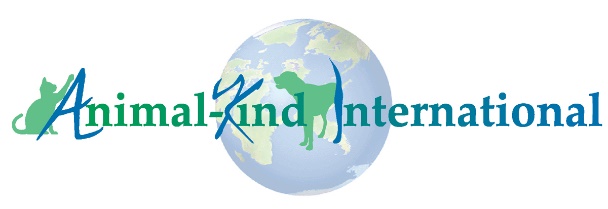 Grant Application for Africa-Based Animal Welfare OrganizationsCONTACT INFORMATIONORGANIZATION INFORMATIONPROPOSAL INFORMATION	SUBMISSION INFORMATIONPLEASE SEE THE ANNEX FOR INFORMATION ABOUT COVID-19 INFORMATION & COMPLIANCETo submit your completed grant application, please email it as an attachment to karen@animal-kind.org with email subject line, AKI Grant Program. Please submit only one application/organization. APPLICATION PROCESSAnimal-Kind International will accept grant applications from May 22 through June 15, 2022. Any application that is incomplete (that fails to answer each question or fails to provide additional material such as a budget) will not be considered. We will not accept applications prior to May 22, 2022. Any application that arrives after midnight GMT on June 15, 2022 will not be considered. We will review applications between June 15 and July 31, 2022. On or about August 1, AKI will notify all applicants whether their grant has been approved or declined. All decisions are final.  	TERMS & CONDITIONSGrant Guidelines & FAQs:https://www.animal-kind.org/grant-program-2022By completing this application, you fully agree to adhere to AKI’s Grant Requirements (see link above), including the submission of required reports and financial documentation. Animal-Kind Internationalwww.animal-kind.orgFor questions, please send an email to karen@animal-kind.orgANNEX: COVID-19 INFORMATION & COMPLIANCE(1) Please describe safeguards that you will put in place and how your proposal is compliant with your country’s and WHO regulations, guidance, and recommendations.(2) Given the uncertainty of the covid-19 situation this year, please describe the process you will implement, if necessary, to adapt your proposal and how flexibility is built into the design and implementation to ensure it is compliant with covid-19 best practices.  Date:Title of the proposed project: Organization name:  Your name & your role in the organizationOrganization’s email address & phone number (with country code):List organization’s website Facebook Page, & other social media pages (Twitter, Instagram, etc). Please provide URL or handle. Organization’s physical address including country:Who in your organization will be responsible for monthly reporting to AKI? (Name & role in the organization):Founding date & registration  (Is the organization registered as an NGO, non-profit, etc.; include registration number). Give the date you began operations as an NGO if different from the registration date:Organization’s mission, goals, objectives, & primary activities (include primary operating locations-county, city, village, etc.):Number & titles of paid staff & of key uncompensated volunteers in the organization (note whether paid or unpaid):Describe three key animal welfare results your organization has achieved in the last 3 years: List 3 references: For each, include name, organization, title, & contact information:Has your organization received financial assistance from any foundations or organizations in the past 3 years? If so, please provide the funding organization’s name, title/type of projects supported and how the funds were used, start/end dates of projects supported, and the amount in US$:Please attach your organization’s 2021/2022 budget (income/expenditures) when you submit this application. Please explain your proposed project in detail (and if needed, add more lines). Note the project must be completed within 6 months of receipt of funds. Photos may be submitted with the proposal to help illustrate the proposed project’s need and methodology (they should be well-labelled and sent as jpeg attachments, not embedded in the application). Please use the questions below as a guide for the proposal description:PROPOSAL GOAL. What is the overall goal of the project you are proposing (maximum 25 words)? PROPOSAL ACTIVITIES. Describe the specific activity(ies) you will undertake to achieve this goal. Describe the schedule/timeframe. Explain why there is a need for these activity(ies). What is your past experience; has your organization done similar activities in the past? LOCATIONS OF ACTIVITIES. List the location(s) of each activity and state how far they are from the home office in terms of distance and time taken to travel. Why have you chosen the location(s)? Have you worked in this location(s) previously? Do you already have contacts there?OUTCOMES. What specific outcomes do you expect? Give numbers – e.g., number of vaccinations to be administered or number of people to be trained, etc. SUSTAINABILITY. Please describe the measures you have in place to ensure the grant efforts are sustainable. ROLES & RESPONSIBILITIES. Who will oversee each activity and who else will be involved in each activity? CHALLENGES. Do you anticipate any challenges to accomplishing the goal of the project? Will this grant cover the full cost of the project? If not, please describe the additional needs and how you will fund these. If you requested funds from elsewhere for this project, for what purpose and amount? Please provide a detailed budget for this project using the template below or similar. Additionally, explain in the budget narrative below how you calculated these costs. Please ensure your project budget is within AKI’s budget range for this grant program. Your budget should be in USD. Convert your local currency into USD where necessary. For previous grantees who have successfully completed their AKI-funded grant, the budget ceiling is US$3000. For those who have not received an AKI grant previously, the ceiling is US$2000. Please develop a budget that is relevant to your application versus one that is developed to meet the ceiling (our evaluation committee will evaluate whether your budget fits the proposed activities and may request that you adjust it.)  Proposed Budget (in US$)Budget Narrative.  How did you calculate the costs above? Did you get quotes or have you purchased something similar recently and have receipts to support the budget? What research did you do to ensure your budget costs are accurate? Today’s Date:Printed Name & Title:Signature (e-signature or typed is acceptable):